LAPORAN PEMBUATAN DISTRO LINUXDiajukan untuk Memenuhi Tugas Kontrak & Ujian Akhir Semester (UAS) Mata Kuliah Sistem Operasi Lanjut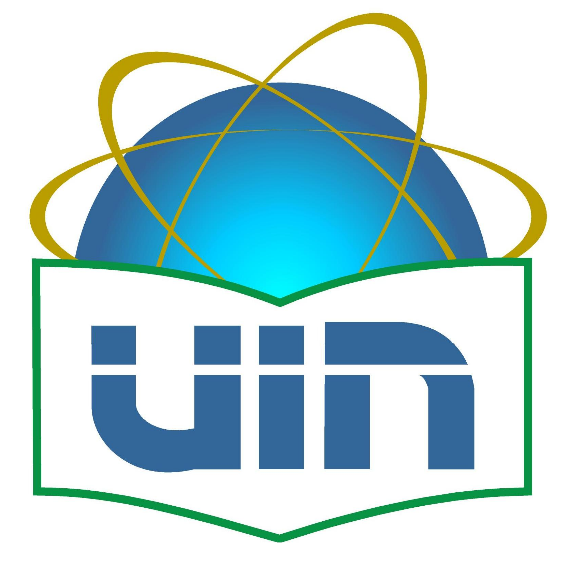 OlehMuchtar PrawiraNIM: 1113091000038PROGRAM STUDI TEKNIK INFORMATIKA FAKULTAS SAINS DAN TEKNOLOGI UNIVERSITAS ISLAM NEGERI SYARIF HIDAYATULLAH JAKARTA  1434 H/2015 MDAFTAR ISIKATA PENGANTARPuji syukur bagi Allah S.W.T, atas rahmat-Nya penyusun dapat menyelesaikan makalah tentang pembuatan distro linux. Makalah ini diajukan guna memenuhi tugas mata kuliah Sistem Operasi Lanjut, serta agar pembaca dapat memperluas ilmu tentang Sistem Operasi Linux.Makalah ini masih jauh dari kata sempurna, oleh karna itu , Kritik dan saran yang bersifat membangun dapat mengantarkan isi dari makalah ini lebih sempurna. Semoga makalah ini memberikan informasi yang tepat dan bermanfaat bagi pembaca dalam pengembangan wawasan serta peningkatan ilmu bagi kita semua.Tangerang Selatan,     Juli 2015BAB I PENDAHULUANGambaran UmumDistro Linux (singkatan dari distribusi Linux) adalah sebutan untuk sistem operasi komputer dan aplikasinya, merupakan keluarga Unixyang menggunakan kernel Linux. Distribusi Linux bisa berupa perangkat lunak bebas dan bisa juga berupa perangkat lunak komersialseperti Red Hat Enterprise, SuSE, dan lain-lain.
Ada banyak distribusi atau distro Linux yang telah muncul. Beberapa bertahan dan menjadi distro besar, bahkan sampai menghasilkan distro turunan, contohnya distro Debian GNU/Linux. Distro ini telah menghasilkan puluhan distro turunan, antara lain Ubuntu, Knoppix,Xandros, DSL, dan sebagainya.Untuk mendapatkan distro Linux, anda dapat mengunduh langsung dari situs distributor distro bersangkutan, mengunduhnya dari mirror lokal (misalnya untuk mirror lokal Indonesia) atau membelinya dari penjual lokal. Software yang Dipakai Adapun software yang dibutuhkan untuk membuat distro beragam, software yang digunakan yang bertepatan dengan makalah ini adalah Proteus . Porteus adalah live media CD/USB yang cepat, portabel dan modular berbasis Slackware Linux. Porteus Kios Edition adalah sistem operasi linux yang telah dibatasi untuk memungkinkan akses pengguna publik hanya ke browser web. Selain itu, browser telah dikunci untuk mencegah pengguna untuk mengubah pengaturan sistem. BAB II ISIFitur-fitur yang Ingin DitampilkanPada software Porteus, kita dapat membuat distro linux dengan memilih milih fitur-fitur yang akan ditampilkan pada hasil linux nantinya. Oleh karna itu, perlunya menentukan fitur-fitur yang cocok sesuai kebutuhan. Fitur yang ingin penulis tampilkan ialah : Gambar 1.1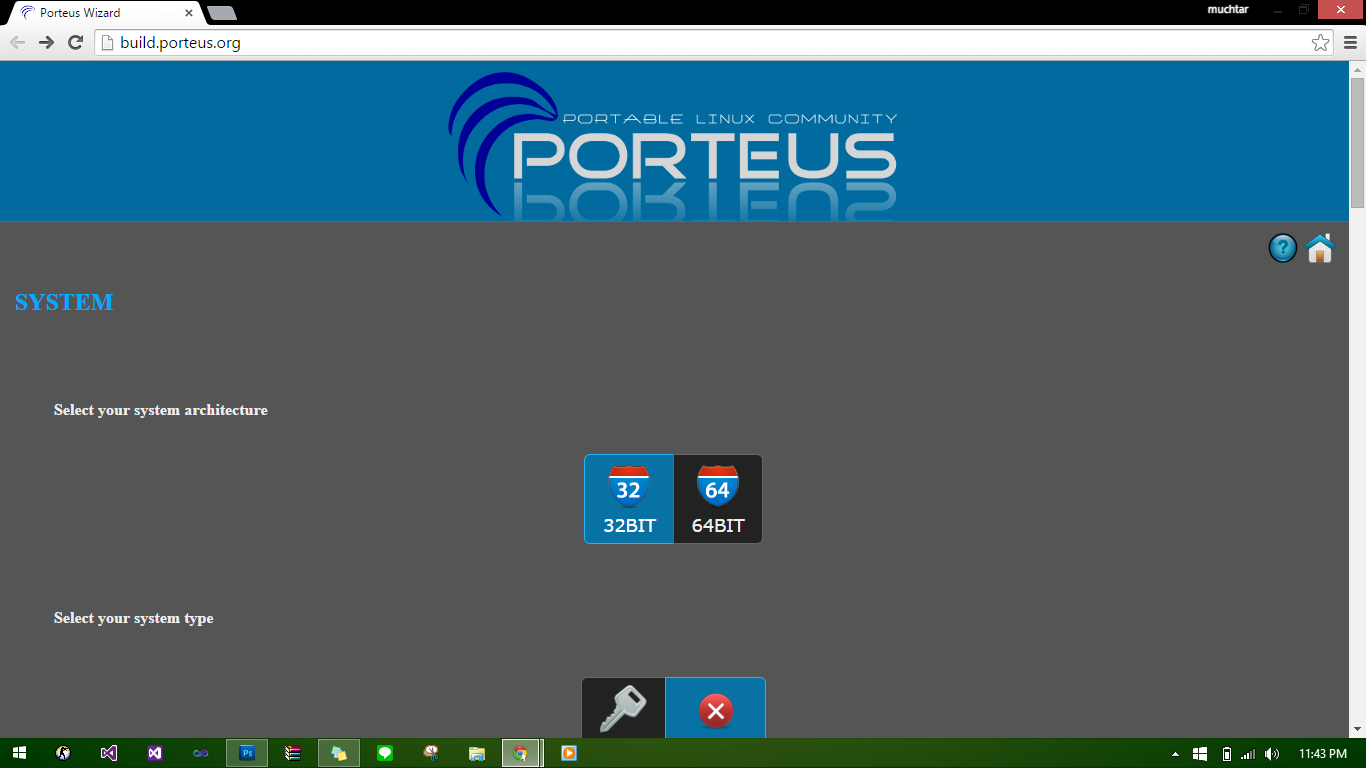 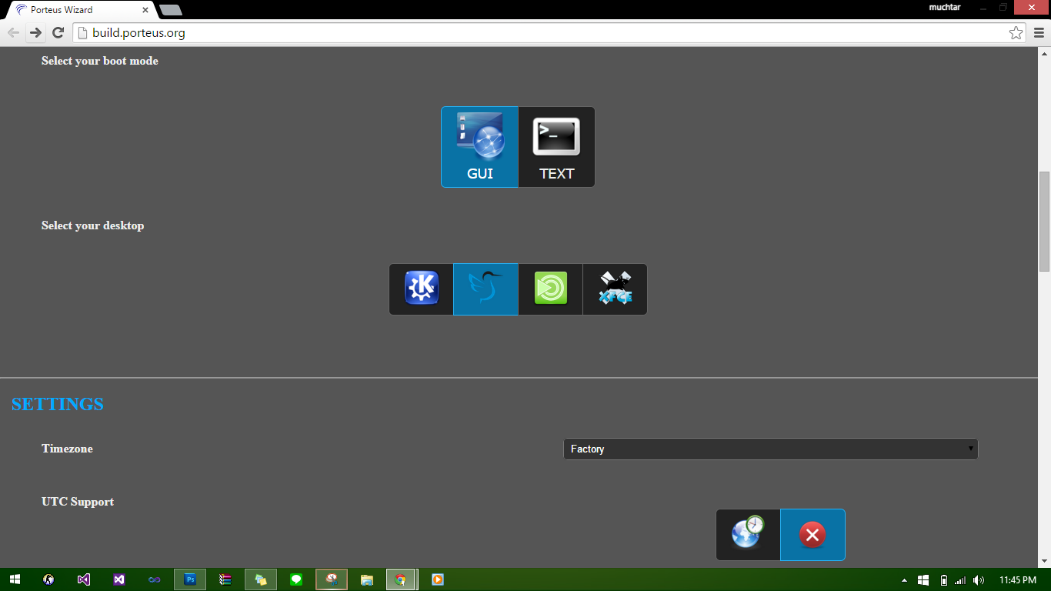 Gambar 1.2Gambar 1.3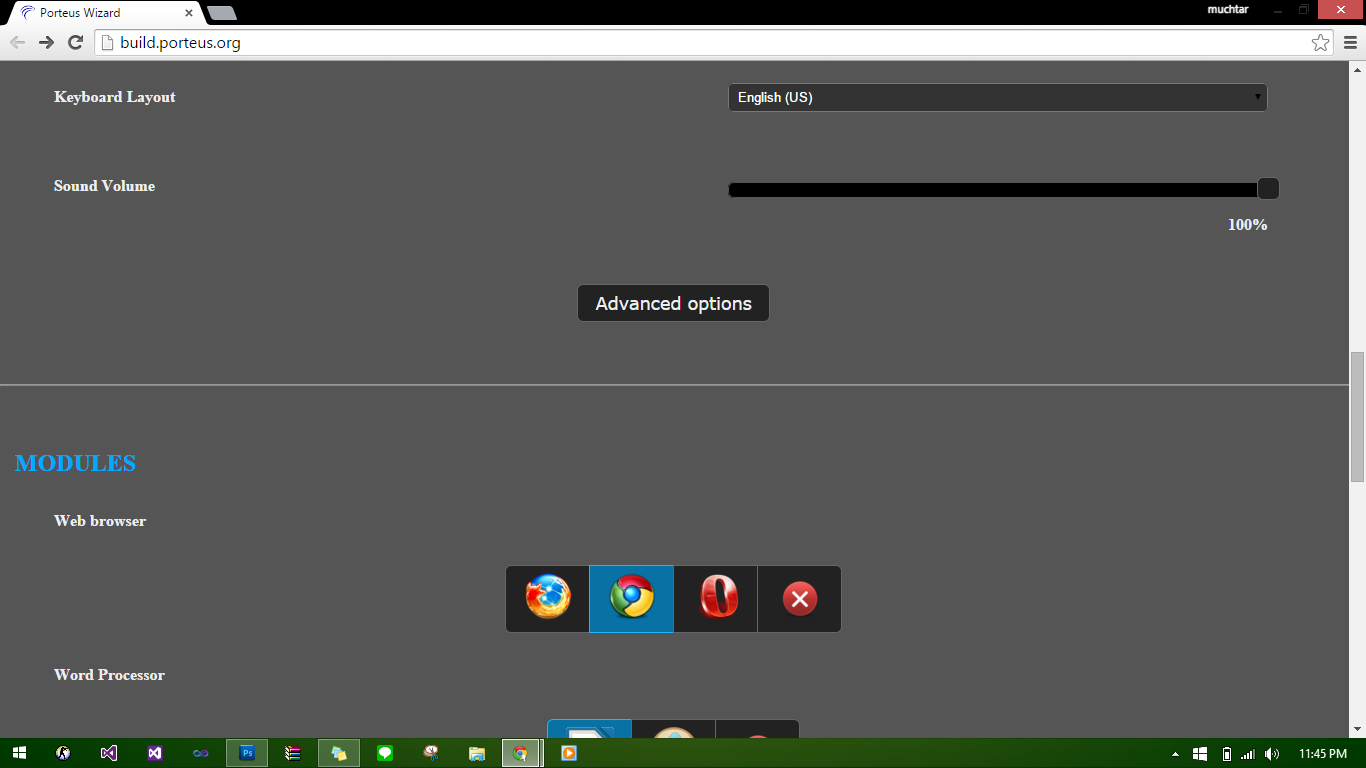 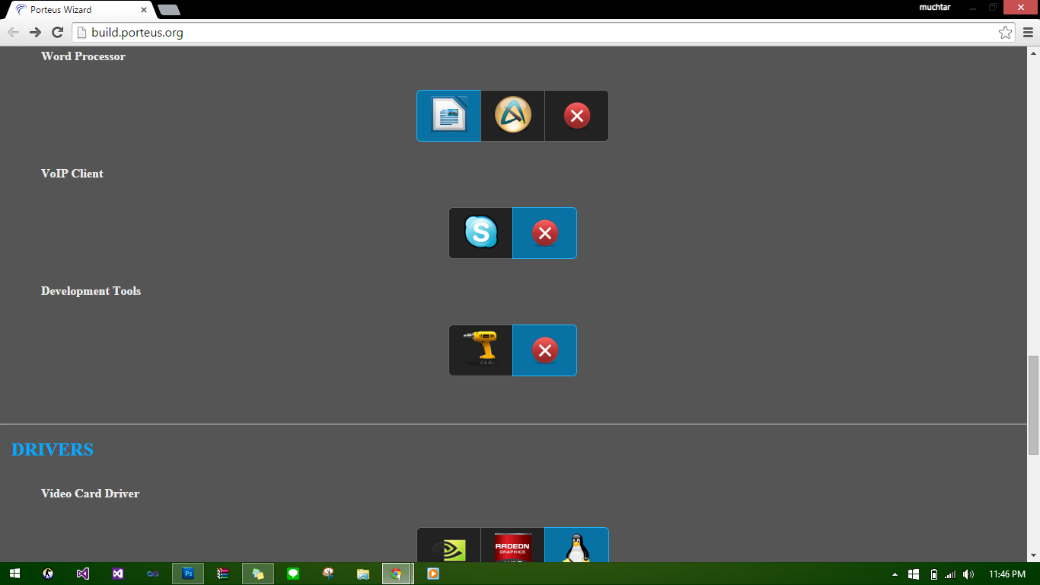 Gambar 1.4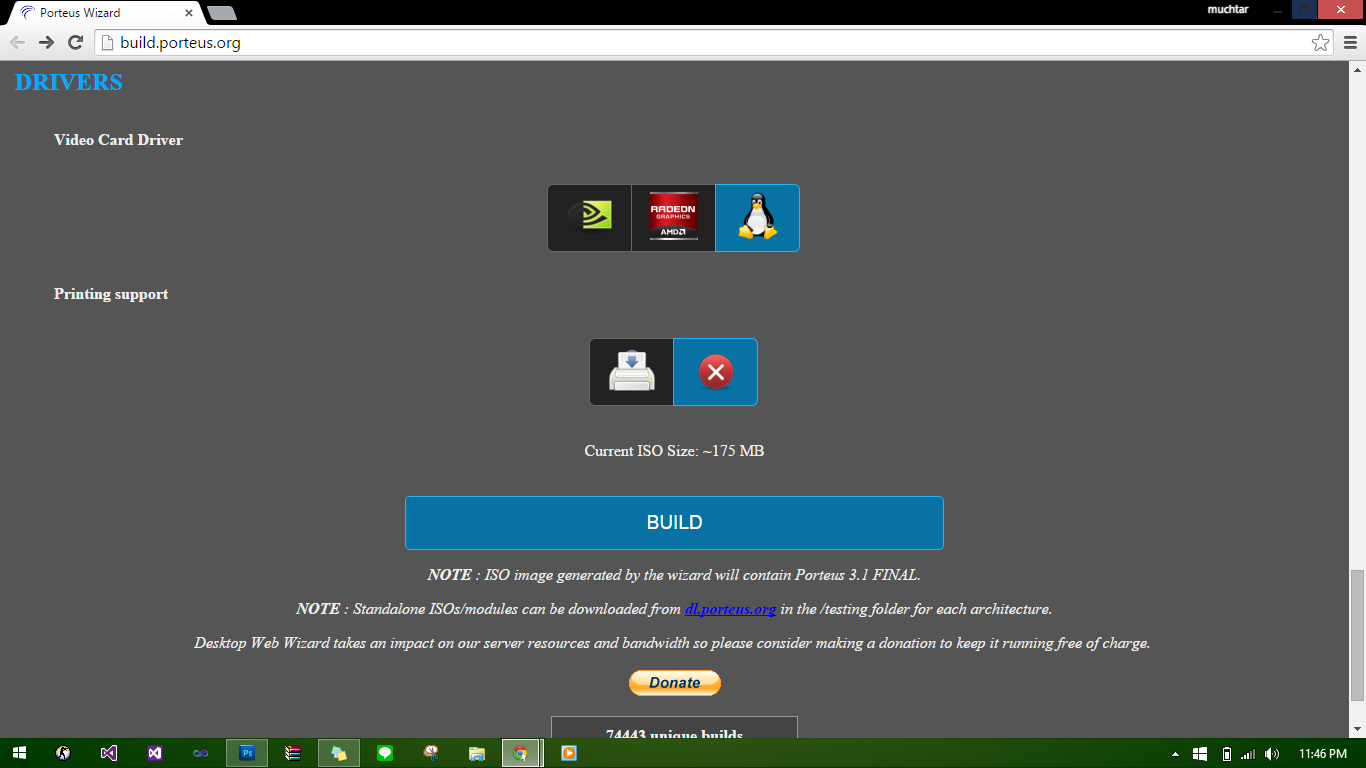 Gambar 1.5System ArchitectureIstilah 32 bit dan 64 bit mengacu pada cara komputer prosesor menangani informasi. 64 bit versi Windows menangani sejumlah besar RAM lebih efektif daripada sistem 32 bit. Fitur yang dipilih adalah 32 bit, agar  lebih ringan dan lebih kompatibel.Pemilihan fitur system architeciture ini dapat dilihat pada gambar 1.1.System TypeSystem type yang digunakan adalah default. Pemilihan fitur system architeciture ini dapat dilihat pada gambar 1.1.boot modeboot mode yang digunakan ialah GUI. GUI adalah suatu media virtual yang dapat membuat pengguna memberikan perintah tertentu pada komputer tanpa mengetik perintah tersebut, namun menggunakan gambar yang tersedia. Pengguna tidak mengetikkan perintah seperti pada komputer dengan Shell atau teks. Pemilihan fitur boot mode ini dapat dilihat pada gambar 1.2.desktopDekstop yang dipilih adalah LXqt. LXQt adalah porting Qt dari desktop environment LXDE, Lighweight Desktop Environment. Produk ini dihasilkan dari penggabungan project LXDE dan Razor-Qt. pemilihan fitur ini dapat dilihat pada gambar 1.2.Timezone, UTC support, Keyboard Layout, dan Sound VolumeTimezone yang dipilih ialah Factory / bawaan dari PC itu sendiri, UTC support default, Keyboard Layout yang dipilih adalah English (US) dengan alasan Bahasa konfigurasi yang bersifat global, dan sound volume 100% agar suara yang di tampilkan full. Pemilihan fitur-fitur ini dapat dilihat pada gambar 1.2 dan gambar 1.3.Web Browser Web browser yang dipilih ialah Google Chrome, browser ringan dan mudah di operasikan. Pemilihan ini dapat dilihat pada gambar 1.3Word Processor, VoIP Client, dan Development ToolWord processor yang digunakan adalah libre office, sedangkan VoIP Client dan development tool tidak dipilih / none. Pemilihan ini pada gambar 1.4.Drivers (Video Graphic Card, Printer)Pada kolom drivers, Video Graphic Card yang dipilih adalah OpenSource Drivers agar kompatibel kepada pengguna nVidia maupun AMD. Sedangkan pemilihan “none” pada driver printer untuk menyesuaikan kepada kebutuhan. Lihat gambar 1.5BAB III PENUTUPKesimpulanDistro Linux (singkatan dari distribusi Linux) adalah sebutan untuk sistem operasi komputer dan aplikasinya, merupakan keluarga Unixyang menggunakan kernel Linux. Distribusi Linux bisa berupa perangkat lunak bebas dan bisa juga berupa perangkat lunak komersial seperti Red Hat Enterprise, SuSE, dan lain-lain.Porteus adalah live media CD/USB yang cepat, portabel dan modular berbasis Slackware Linux. Porteus Kios Edition adalah sistem operasi linux yang telah dibatasi untuk memungkinkan akses pengguna publik hanya ke browser web. Selain itu, browser telah dikunci untuk mencegah pengguna untuk mengubah pengaturan sistem. 
Saran Penulis menyarankan kepada pembaca agar mencoba sendiri dan membuktikan pembuatan distro linux yang ada pada makalah ini. Dan menyarankan untuk mencari referensi lain yang terkait dengan pembuatan distro linux. Serta menyampaikan kritik yang membangun untuk penulis dari berbagai segi dari makalah ini.DAFTAR PUSTAKAhttp://emka.web.id/linux/2014/mengenal-lebih-dekat-lxqt-desktop-ringan-terbaru/http://build.porteus.org/
https://www.yoctoproject.org/tools-resources/projects/hob
https://help.ubuntu.com/community/LiveCDCustomization
https://wiki.debian.org/DebianInstaller/Preseed
http://fedoraproject.org/wiki/How_to_create_and_use_a_Live_CD
https://www.yoctoproject.org/tools-resources
http://www.centos.org/docs/5/html/Installation_Guide-en-US/s1-kickstart2-preinstallconfig.html
https://susestudio.com/#